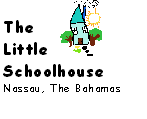     Class Confirmation & Placement Deposit					 Dear Parents,Our sights are set on the bright start of the next school year beginning in September! We look forward to your child’s continued enrollment at The Little Schoolhouse in September! Your child is experiencing hands-on learning in the fun, stimulating and supportive environment we've created at The Little Schoolhouse.  Our programs provide enriched opportunities for social, emotional and intellectual growth. Our well-qualified and dedicated teaching staff delivers an integrated curriculum that fosters creativity, teamwork, and independence.  The stimulating classrooms are filled with resources and learning centers. Please confirm your child’s enrollment by indicating your intentions on the form below and providing a $500 placement deposit.  The non-refundable placement deposit will be applicable to the first term’s tuition. We are pleased to have received the deposit from many of you and truly look forward to working with your child for another exciting year. If your intentions are to move on, we would appreciate your letting us know in writing and you may use the form below. If you are still undecided, please let us know.  We are always available for a discussion at a convenient time.  If you intend to enroll your child, and need to make a financial arrangement for the placement deposit, please speak to Ms. Kara who can be reached at 325-3795 and schoolhousenassau@gmail.com.Your child’s happiness and success in these early learning years is our priority.  We thank you for choosing The Little Schoolhouse as your child’s first educational experience.						Most sincerely,   Ms. Kara &					Your Little Schoolhouse Staff__________________________________________(Please detach and return)  Child’s Name: ________________________________Parent’s Signature:  ___________________________Date:   _____________________________________Enrollment for September 20__ (check applicable class):	Seven-year-old (Grade Two) ___________	Six-year-olds (Grade One)  ____________	Five-year-olds (Kindergarten) ___________	Four-year-olds (Sharks) _______________	Three-year-olds (Dolphins) _____________	Two-year-olds (Angelfish) ______________	Will not enroll   _____________________Thank you for your continued support!